САРАТОВСКАЯ ГОРОДСКАЯ ДУМАРЕШЕНИЕ30 сентября 2022 года № 23-257г. СаратовО внесении изменений в решение Саратовской городской Думы от 25.12.2018 № 45-326 «О Правилах благоустройства территории муниципального образования «Город Саратов»	В соответствии с Федеральным законом от 6 октября 2003 года 
№ 131-ФЗ «Об общих принципах организации местного самоуправления в Российской Федерации», статьей 24 Устава муниципального образования «Город Саратов» Саратовская городская ДумаРЕШИЛА:1. Внести в Приложение к решению Саратовской городской Думы 
от 25.12.2018 № 45-326 «О Правилах благоустройства территории муниципального образования «Город Саратов» (с изменениями от 24.12.2020 № 81-630, 21.01.2022 № 10-109) следующие изменения:1.1. Пункт 1.4 раздела 1 дополнить следующими определениями:«Аварийное дерево – дерево с наличием структурных изъянов, в том числе гнилей, обрыва корней, опасного наклона (45° и менее от горизонтали), способных привести к падению всего дерева или его части и причинению ущерба государственному, муниципальному имуществу, а также имуществу и здоровью граждан;Восстановительная стоимость – денежная оценка конкретных зеленых насаждений, устанавливаемая для учета их ценности при повреждении или уничтожении, включая расходы на создание и содержание зеленых насаждений; 	Крупномерное дерево – взрослое сформировавшееся дерево, высотой от 2,5 м с раскидистой кроной и развитой корневой системой;Строительный мусор (строительные отходы) – отходы (за исключением высокоопасных и чрезвычайно опасных) от сноса, разборки, реконструкции, перепланировки, ремонта или строительства зданий, сооружений, инженерных коммуникаций объектов промышленного и гражданского назначения, помещений. Строительные отходы определяются в соответствии с федеральным классификационным каталогом отходов;Элементы линии связи – кабели связи, оптические муфты, шкафы распределительные муфтовые, прочие устройства, используемые для оказания услуг связи.».1.2. В разделе 3: 1.2.1. Пункт 3.8 дополнить подпунктом 3.8.10 следующего содержания: «Размещение строительного мусора, отходов, не относящихся 
к твердым коммунальным отходам в соответствии с федеральным классификационным каталогом отходов, в местах (площадках) накопления твердых коммунальных отходов не допускается. Вывоз таких отходов осуществляется собственником отходов в порядке, предусмотренном Федеральным законом «Об отходах производства и потребления», межгосударственными и национальными стандартами по обращению
с отходами, федеральными нормами и правилами и иными требованиями 
в области обращения с отходами.». 1.2.2. Дополнить пунктом 3.11 следующего содержания:«3.11. Линии связи.3.11.1. Размещение элементов линии связи допускается на опорах наружного освещения, контактной сети электрифицированного транспорта, линий электропередачи в соответствии с требованиями, установленными нормативными и техническими документами в сфере проектирования, строительства и эксплуатации линий связи.3.11.2. Собственники (владельцы) должны содержать элементы линии связи в надлежащем состоянии, не допуская размещения кабеля связи с надрывами и/или отсутствием изоляционной оболочки, со стрелой провеса, отличающейся от допустимой, без маркировочных бирок, позволяющих идентифицировать владельца оптической муфты и кабеля связи, запасов кабеля связи вне муфтового распределительного шкафа (в случае, если размещение кабеля связи в муфтовом распределительном шкафу предусмотрено проектом), муфтового распределительного шкафа без покраски, с наличием коррозии и/или механических повреждений.3.11.3. Запрещается использование для крепления технических средств связи сооружений, опор и конструкций, предназначенных для размещения дорожных знаков, светофоров, кронштейнов наружного освещения, за исключением случаев, когда иной способ размещения средств связи невозможен.». 1.3. В разделе 5:1.3.1. В подпункте 5.4.1 пункта 5.4:1.3.1.1. Дефис 2 изложить в новой редакции:«- обслуживания объектов инженерного благоустройства, надземных коммуникаций, содержания автомобильных дорог;».1.3.1.2. Дефис 3 изложить в новой редакции:«- обеспечения уровня освещенности и инсоляции помещений жилых, общественных и производственных зданий;».1.3.1.3. Дополнить дефисами 5-8 следующего содержания:«- сноса (демонтажа) зданий, сооружений;- проведения инженерно-геологических изысканий;- предотвращения угрозы разрушения корневой системой деревьев фундаментов зданий, строений, сооружений, асфальтового покрытия тротуаров и проезжей части дорог;- организации мест (площадок) накопления твердых коммунальных отходов.». 1.3.2. Подпункт 5.4.6 пункта 5.4 дополнить абзацем следующего содержания: «Порядок осуществления мероприятий по компенсационному озеленению при получении разрешения на снос зеленых насаждений определяется администрацией города Саратова.».1.3.3. Пункт 5.6 дополнить подпунктом 5.6.5 следующего содержания:«5.6.5. В случае сноса зеленых насаждений при осуществлении  работ за счет средств бюджета города восстановительная стоимость не назначается. При этом мероприятия по компенсационному озеленению формируются 
с учетом данных об удалении зеленых насаждений.».1.4. В разделе 7:1.4.1. Пункт 7.2 дополнить подпунктом 7.2.15 следующего содержания:«7.2.15. Допускается размещение детских площадок на эксплуатируемых кровлях многоквартирных зданий, а также на кровлях встроенно-пристроенных помещений общественного назначения при обеспечении безопасности использования с устройством ограждений 
и контроля доступа.».1.4.2. Подпункт 7.7.3 пункта 7.7 изложить в новой редакции: «7.7.3. Установка малых архитектурных форм согласовывается 
с функциональным структурным подразделением администрации города Саратова по вопросам архитектуры, за исключением объектов монументально-декоративного оформления.Размещение объектов монументально-декоративного оформления осуществляется на основании решения администрации города Саратова. Порядок принятия решения об установке объектов монументально-декоративного оформления определяется администрацией города Саратова.».1.5. В разделе 10 пункт 10.1 дополнить подпунктом 10.1.16  следующего содержания: «10.1.16. В целях повышения комфортности городской среды на территории города запрещается оставлять, размещать (за исключением мест, специально оборудованных для этих целей в соответствии с требованиями законодательства) средства индивидуальной мобильности: велосипеды, самокаты, электросамокаты, скейтборды, гироскутеры, сигвеи, моноколеса:- на газонах, цветниках и иных территориях, занятых зелеными насаждениями;- на тротуарах, пешеходных дорожках, если ширина прохода с учетом края проезжей части составляет менее 1,5 м;- на мемориальных сооружениях, памятниках и в местах воинских захоронений.».1.6. Пункт 12.7 раздела 12 после слов «оградить место проведения работ,» дополнить словами «обеспечить аварийное освещение». 2. Настоящее решение вступает в силу со дня его официального опубликования.ПредседательСаратовской городской Думы                                                      Д.Г. КудиновИ.п. главы муниципальногообразования «Город Саратов»                                              Л.М. Мокроусова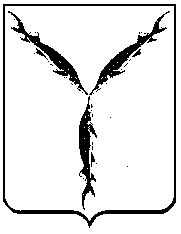 